Псковская область.Природные условия и экология:Псковская область расположена на Восточно-Европейской равнине. Расположена в двух природных зонах: тайга и смешанные леса. То есть здесь можно встретить: а) животных: норку, кабана, лося, бобра, б) птиц: глухаря, мелких птиц, в) растительность: сосну, ель, дуб, клен.  Почвы здесь дерново-подзолистые. Регион расположен в умеренном поясе, в умеренно континентальной области. Соответственно, зимы мягкие, не очень холодные. Средняя температура января колеблется от –2.7°С до –7.9°С. Лето в Пскове умеренно-теплое. В среднем выпадает около 500-700 мм осадков в год. Средняя скорость ветра 4 м/сек. Основными экологическими проблемами являются: отсутствие большого количества мусорных свалок и мест для сжигания/переработки мусора и загрязнение водных объектов. Также загрязнение почв агрохимикатоми. В основном все это происходит из-за предприятий, которые находятся в Псковской области.Производства: • ООО «Великолукский завод электротехнического фарфора» (ООО «ВЗЭФ») - производитель изоляторов (изолятор - приспособление для крепления проводов).• ООО «Завод ЖБИ-2» - выпускает оконные и дверные блоки, опоры электропередач и изделия из бетона и железобетона.• ООО «Евро-Керамика» (г. Печоры) - производят керамическую плитку.• ОАО «Псковский завод механических приводов» – ОАО ПЗМП единственный в России разработчик и производитель мотор-барабанов. Предприятие осуществляет выпуск коробок перемены передач для автогрейдеров, разработку и изготовление специальных редукторов и мотор-редукторов по заявкам заказчика;• ОАО «Псковский электротехнический завод» -  ведет производство по трем направлениям: электрокомплектные устройства (ЭКУ), потребительские товары, низковольтная аппаратура (НВА);• ОАО «Великолукский Опытный Машиностроительный Завод» занимается изготовлением грузоподъёмного оборудования и средств механизации складских работ;• ОАО «Псковский кабельный завод» - главным направлением деятельности предприятия является разработка и серийное производство широкой разновидности кабельной продукции;• ЗАО «Завод электротехнического оборудования» (образовано в 1959 году) - является крупнейшим производителем электротехнического оборудования. Основные виды выпускаемой продукции: разъединители наружной и внутренней установки, разъединители полупантографные, шинные опоры, заземлители наружной и внутренней установки, предохранители- разъединители и т.д.• ООО «Силовые машины – завод Реостат» производит электрооборудование для электропоездов, вагонов метрополитена, низковольтную аппаратуру, потребительские товары. Продукцию завода использует значительная часть отечественных предприятий энергетики, судостроения, нефтегазовой и угледобывающей промышленности, другие отрасли.Сельское хозяйство:Растениеводство:В Псковской области в основном выращивают кормовые, зерновые и масличные культуры, а также овощи. В Псковской области имеется 1315,9 тыс. га сельскохозяйственных угодий, из них 655,1 тыс. га - пашни. В 2015 году регион обеспечил 5 % общероссийского рынка яровой (значит, что сеют весной) тритикале (кормовая культура). Также здесь выращивают овес, яровую и озимую пшеницу, яровую и озимую рожь, яровой и озимый ячмень. Овощи здесь сажают в открытом и закрытом грунте. Животноводство:В Псковской области большие стада свиней. Производство крупного рогатого скота, говядины, овцеводства, козоводства, молока сильно упало с начала 2000-х.  Сфера услуг:Транспорт:Автомобильный транспорт: на территории региона проходят две Федеральные автомагистрали.  И две основные автомобильные дороги: «Балтия», «Псков». Протяженность автомобильных дорог с твердым покрытием – 10,5 тыс. км. Железнодорожный транспорт: эксплуатационная длина железнодорожных путей общего пользования составляет 1091 км.  Железнодорожная сеть состоит из 112 железнодорожных станций. Выполняется 5 основных маршрутов.Водный транспорт: внутренних водных судоходных путей насчитывается 503 км. В регионе нет регулярного пассажирского и грузового судоходства. Много рыболовных баз, развит рыболовный флот. Перевозка людей осуществляется только в Печорском районе.Воздушный транспорт: есть аэропорт «Псков» для среднемагистральных пассажирских и грузовых самолётов с полным весом до 250 тонн. Гражданская зона аэропорта обслуживает 13 больших или средних и 20 малых самолетов.Медицина:Проблемы оптимизации затронули и Псковскую область. Поэтому основные проблемы – нехватка кадров и мед. учреждений. Образование: Дошкольных образовательных учреждений в Псковской области – 109. Общеобразовательных учреждений – 157. Из них 2 частных. ВУЗов – 3.Туризм: Одна из важнейших экономической областей региона – туризм. Здесь туризм можно условно разделить на три группы: культурно-образовательный, религиозный, природно-оздоровительный. 65 %  туристов едут именно с культурно-образовательной целью. Ведь здесь много туристических объектов мирового значения. В первую очередь это, конечно, крепости и Псковский кремль. Например: крепость города Изборска. Много музеев, в том числе и музеи-усадьбы. Религиозный туризм занимает второе место по значимости. Псковскую область часто называют колыбелью русского православия, ведь здесь сохранились одни из старейших храмов России. Природно-оздоровительный туризм развит меньше, несмотря на то, что на территории региона множество красивых природных объектов. На территории области есть два Заповедника. Досуг: Основным развлечениями являются культурные и исторические объекты. Есть несколько торговых центров. Также распространена рыбалка.Население:Численность населения области по данным Росстата составляет 629 651 чел. Плотность населения - 11,37 чел./км в квадрате. Городское население - 71,65 %.  Этнический состав: русские, украинцы, белорусы, цыгане, армяне, татары, азербайджанцы, эстонцы, молдаване, латыши, немцы, чуваши, евреи, поляки,  чеченцы, финны, литовцы. С 1925 года население Псковской области сильно деградирует. Так в 1990-х регион назвали «столица российской депопуляции»  (депопуляция  -  стабильное сокращение численности населения).  Причина не только в том, что в регионе очень высокая смертность, но и в том, что молодежь уезжает в другие регионы России, что сокращает количество молодых групп, и как следствие снижает рождаемость. Историческая справка:В древности Псковская область была одной из самых развитых и богатых мест Древнерусского государства. Несмотря даже на то, что город всегда оказывался на пути западных захватчиков. Так и во время Северной войны здесь кипели ожесточенные битвы. Конечно, по итогам войны Псковская область лишись статуса пограничных территорий, но ее жители всегда помогали армии. В годы ВОВ Псковская область была оккупирована фашистами, здесь было создано 29 партизанских бригад по борьбе с врагом. В 1990-е, когда распался СССР Псковская область вернула себе статус пограничных территорий.  Поводя итоги, можно сказать об основных проблемах Псковской области:Не развитая инфраструктура (в том числе нехватка асфальтированных дорог)Экологические проблемы. Основная проблема – загрязнение водоемовНехватка рабочей силыИсточники, которые могут вам пригодится: Атлас стр. 46-47График изменения численности людей: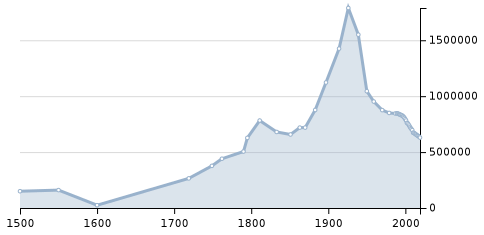 